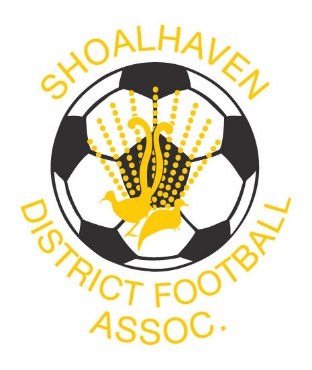 REGISTRATION FORM                 Shoalhaven Football would like to invite you to attend    Our Football   School Holiday CampsOur School Holiday Camp is the start of the Shoalhaven Player Pathway Program and will provide all players aged 5-13 years with the chance to be coached by qualified Shoalhaven Coaches .The Holiday Clinics will follow the FFA curriculum and will teach the essential skills necessary for future Football success. These skills are the Foundation for technical ability.  The four core skills include running with the ball, 1 v 1, 1st Touch and Striking the BallAll identified School Holiday Camp players will be invited by Shoalhaven Football to our Open Trials for our Academy & Representative Programs.To register please email mjonno1@bigpond.com.au  0488034500 You can also send your registration form to Shoalhaven Football PO BOX 268 Nowra 2541Cheques to be made out to SDFAPlayer’s Name: ___________________________________________________________________ AGE –Venue -Male/FemaleHealth Issues -Mobile: _______________________ E-Mail:__________________________ WHERE S/Heads/ GerringongBasinMilton/ UlladullaSth Nowra – Talent Identification Clinic – Boys/GirlsAges 7 – 10 inclusiveTIME 9.am – 12 noon9 am – 12 noon9 am – 12 noon9 am – 12 noonDATE22nd / 23rd Sept    Cost  $7024th / 25th  Sept    Cost  $70  28th/29th    Sept    Cost  $7030th Sept/ 1st /2nd OctCost  $100